Проект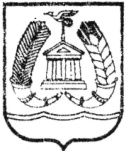 КОМИТЕТ ПО УПРАВЛЕНИЮ ИМУЩЕСТВОМ ГАТЧИНСКОГО МУНИЦИПАЛЬНОГО РАЙОНА ЛЕНИНГРАДСКОЙ ОБЛАСТИ                                                П Р И К А ЗОт       декабря 2016 года                                                 	№Об утверждении нормативных затрат на обеспечение функций Комитета по управлению имуществом Гатчинского муниципального района Ленинградской областиВ соответствии с Федеральным законом от 05 апреля 2013 года №44-ФЗ «О контрактной системе в сфере закупок товаров, работ, услуг для обеспечения государственных и муниципальных нужд», постановлениями администрации Гатчинского муниципального района Ленинградской области от 29.06.2016 № 2864 «Об утверждении Требований к порядку разработки и принятия правовых актов о нормировании в сфере закупок товаров, работ, услуг для обеспечения нужд муниципального образования Гатчинский муниципальный район и муниципального образования «Город Гатчина», содержанию указанных актов и обеспечению их исполнению», от 29.07.2016 № 3475 «Об утверждении Правил определения нормативных затрат на обеспечение функций администрации  Гатчинского муниципального района, структурных подразделений администрации  Гатчинского муниципального района с правом юридического лица и подведомственных им муниципальных казенных учреждений», от 01.11.2016 № 5255 «Об утверждении Правил определения требований к отдельным видам товаров, работ , услуг (в том числе предельные цены товаров, работ, услуг), закупаемым администрацией  Гатчинского муниципального района, структурными подразделениями администрации  Гатчинского муниципального района с правом юридического лица и подведомственными им  казенными и бюджетными  учреждениями, для обеспечения муниципальных нужд муниципального образования Гатчинский муниципальный район и муниципального образования «Город Гатчина»Утвердить нормативные затраты на обеспечение функций Комитета по управлению имуществом Гатчинского муниципального района Ленинградской области.Разместить настоящий приказ в Единой информационной системе в сфере закупок нормативные затраты  на обеспечение функций Комитета по управлению имуществом Гатчинского муниципального района Ленинградской области.Настоящий приказ вступает в силу со дня его подписания, за исключением пункта 1, который вступает в силу  с 01 января 2017 года.Контроль исполнения настоящего приказа оставляю за собой.Председатель КУИ ГМР						А.Н.Аввакумов		УТВЕРЖДЕНЫПриказом Комитета по управлению имуществом Гатчинского муниципального района Ленинградской области От декабря 2016 года №НОРМАТИВНЫЕ ЗАТРАТЫна обеспечение функций Комитета по управлению имуществом Гатчинского муниципального района Ленинградской областиНастоящий документ устанавливает нормативные затраты на обеспечение функций Комитета по управлению имуществом Гатчинского муниципального района Ленинградской области, указанных в приложении к настоящим Нормативным затратам на обеспечение функций Комитета по управлению имуществом Гатчинского муниципального района Ленинградской области (далее нормативные затраты).Расчет нормативных затрат произведен на основании формул, указанных в Правилах определения нормативных затрат на обеспечение функций администрации  Гатчинского муниципального района, структурных подразделений администрации  Гатчинского муниципального района с правом юридического лица и подведомственных им муниципальных казенных учреждений, утвержденных постановлением администрации Гатчинского муниципального района Ленинградской области от 29.07.2016 № 3475 (далее –Правила определения нормативных затрат).При определении нормативных затрат используется показатель расчетной численности основных работников. Показатель расчетной численности основных работников определяется по формуле: Чр = Чпр + Чпл,где:   Чр – расчетная численность комитета ;Чпр – прогнозируемая численность должностей муниципальной службы и должностей, не являющихся должностями муниципальной службы по состоянию на 1 января очередного финансового года (года планового периода);Чпл – количество должностей муниципальной службы, планируемых к замещению в очередном финансовом году, и должностей, не являющихся должностями муниципальной службы, планируемых к приему на работу в очередном финансовом году. Норматив единицы планируемых к приобретению товаров, работ, услуг, не указанных в приложении 1,2 к Правилам определения нормативных затрат, определяется Комитетом самостоятельно в соответствии с фактическими затратами.Цена единицы планируемых к приобретению товаров, работ, услуг, определяется с учетом положений статьи 22 ФЗ от 05.04.2013 «О контрактной системе в сфере закупок товаров, работ, услуг для обеспечения государственных и муниципальных нужд».Нормативные затраты на содержание имущества, на приобретение прочих работ и услуг определяются по фактическим затратам в отчетном финансовом году.Общий объем затрат, связанных с закупкой товаров, работ, услуг, рассчитанный на основе настоящих нормативных затрат, не может превышать объема доведенных Комитету как получателю бюджетных средств лимитов бюджетных обязательств на закупку товаров, работ, услуг в рамках исполнения бюджета Гатчинского муниципального района.В отношении товаров, относящихся к основным средствам, устанавливаются сроки их полезного использования в соответствии с требованиями законодательства Российской Федерации о бухгалтерском учете или исходя из предполагаемого срока их фактического использования. При этом предполагаемый срок фактического использования не может быть меньше срока полезного использования, определяемого в соответствии с требованиями законодательства Российской Федерации о бухгалтерском учете.ПРИЛОЖЕНИЕ № 1к  приказу № _____ от _______ 2016г.Комитета по управлению имуществом Гатчинского муниципального района Ленинградской области Нормативные затраты на обеспечение функций Комитета по управлению имуществом Гатчинского муниципального района Ленинградской области№ п/пНаименованиеНормативные затраты,руб.Нормативные затраты,руб.Нормативные затраты,руб.2017 г.2018 г.2019 г.Затраты на информационно-коммуникационные технологииЗатраты на информационно-коммуникационные технологииЗатраты на информационно-коммуникационные технологииЗатраты на информационно-коммуникационные технологииЗатраты на информационно-коммуникационные технологииЗатраты на услуги связиЗатраты на услуги связи350 000350 000350 0001На абонентскую плату 120 000120 000120 0002На повременную оплату местных, междугородних и международных телефонных соединений179 600179 600179 6003На оплату подвижной (мобильной) связи 50 40050 40050 400Затраты на содержание имуществаЗатраты на содержание имущества280 000280 000280 0004На техническое обслуживание и регламентно-профилактический ремонт оргтехники280 000280 000280 000Затраты на приобретение прочих работ и услуг, не относящихся к затратам на услуги связи, аренду и содержание имуществаЗатраты на приобретение прочих работ и услуг, не относящихся к затратам на услуги связи, аренду и содержание имущества220 000220 000220 0005На оплату услуг по сопровождению программного обеспечения и приобретению простых (неисключительных) лицензий на использование программного обеспечения160 000160 000160 0006На оплату услуг, связанных с обеспечением безопасности информации60 00060 00060 000Затраты на приобретение основных средств200 000200 000200 0007На приобретение оргтехники, телефонов200 000200 000200 000Затраты на приобретение материальных запасовЗатраты на приобретение материальных запасов50 00050 00050 0008На приобретение магнитных и оптических носимтелей8 0008 0008 0009На приобретение картриджей42 00042 00042 000Прочие затратыПрочие затратыПрочие затратыПрочие затратыПрочие затратыЗатраты на услуги связи, не отнесенные к затратам на услуги связи в рамках затрат на информационно-коммуникационные технологииЗатраты на услуги связи, не отнесенные к затратам на услуги связи в рамках затрат на информационно-коммуникационные технологии400 000400 000400 00010На услуги почтовой связи400 000400 000400 000Затраты на содержание имущества, не отнесенные к затратам на содержание имущества в рамках затрат на информационно-коммуникационные технологии50 00050 00050 00011на оплату услуг по уходу за вестибюльными коврами50 00050 00050 000За траты на приобретение прочих работ и услуг170 000170 000170 00012На приобретение информационных услуг по подаче объявлений в печатные издания30 00030 00030 00013На оплату услуг по подписке на периодические печатные издания12 00012 00012 00014На приобретение образовательных услуг по профессиональной переподготовке и повышению квалификации100 000100 000100 00015На оплату прочих услуг28 00028 00028 00016На проведение диспансеризации работников161 000161 000161 00017На приобретение полисов обязательного добровольного медицинского страхования 190 000190 000190 000Затраты на приобретение основных средств, не отнесенные к затратам на приобретение основных средств в рамках затрат на информационно-коммуникационные технологии200 000200 000200 00018На приобретение мебели200 000200 000200 000Затраты на приобретение материальных запасов, не отнесенные к затратам на приобретение материальных запасов в рамках затрат на информационно-коммуникационные технологии500 000500 000500 00019На приобретение канцелярских принадлежностей480 000480 000480 00020На приобретение хозяйственных товаров20 00020 00020 000